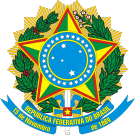 SERVIÇO PÚBLICO FEDERALUNIVERSIDADE FEDERAL DE GOIÁSINSTITUTO DE CIÊNCIAS BIOLÓGICAS, DEPARTAMENTO DE HISTOLOGIANormas Complementares ao Edital PROGRAD nº. 49 de 04 de dezembro de 2018.O DIRETOR DO INSTITUTO DE CIÊNCIAS BIOLÓGICAS DA UNIVERSIDADE FEDERAL DE GOIÁS nos termos da Resolução CEPEC nº. 1604/2018, torna público as Normas Complementares ao Edital PROGRAD nº. 49 de 04 de dezembro de 2018, da Pró-Reitoria de Graduação/Coordenação Geral de Monitoria dos Cursos de Graduação da UFG, visando seleção de discentes dos cursos de graduação para o Programa de Monitoria 2019/1.1. DAS DISPOSIÇÕES PRELIMINARES1.1. São concebidas duas modalidades de monitoria:a) Monitoria remunerada: o monitor receberá uma bolsa mensal no valor de R$ 394,00, em conformidade com o Anexo I do Edital PROGRAD nº. 49 de 04 de dezembro de 2018.b) Monitoria voluntária: o monitor não receberá bolsa.1.2. A carga horária destinada às atividades de monitoria é de 12 (doze) horas semanais, em horários definidos pelo(a) professor(a) orientador(a) e de acordo as necessidades do Programa de Monitoria.2. DAS INSCRIÇÕES2.1. Poderá se inscrever o estudante devidamente matriculado em curso de Graduação da UFG e com aprovação no componente curricular pleiteado.2.2. As inscrições serão realizadas exclusivamente via SIGGA, no período de 14/12/2018 a 15/03/2019:SIGAA  Portal Discente  Monitoria  Inscrever-se em Seleção de Monitoria  Buscar oportunidades  Monitoria.3. DO PROCESSO DE SELEÇÃO3.1. O exame de seleção será realizado por uma comissão de professores designada para este fim e avaliará os seguintes critérios:1) Prova prática específica sobre os assuntos do componente curricular;2) Nota final obtida pelo aluno no componente curricular3.2. Os Componentes Curriculares, professor(a) orientador(a), quantidade de vagas, critérios de seleção, deste processo seletivo estão apresentados no quadro a seguir.3.3 . Os conteúdos das provas descritas no item 3.1 estão apresentados no quadro abaixo.4. DA DIVULGAÇÃO DO RESULTADO4.1. O resultado preliminar será divulgado no dia 21/03/2019nos canais oficiais da Unidade Acadêmica como: quadro de avisos, endereço eletrônico www.icb.ufg.br4.2. O resultado final, após análise de recursos, será divulgado no dia 25/03/2019, nos mesmos canais mencionados no item 4.1.4.3. A Coordenação de Monitoria Local cadastrará no SIGAA o(s) resultado(s) do processo seletivo no dia 25/03/2019.5. DA INTERPOSIÇÃO DE RECURSOS5.1. Após a divulgação do resultado preliminar, o candidato poderá interpor recurso ao resultado no dia 22/03/2019, via e-mail: criskrewer@gmail.com.5.2. O resultado dos recursos será divulgado dia 25/03/2019 nos canais oficiais da Unidade Acadêmica como: quadro de avisos, sítio www.icb.ufg.br.6. DA CONVOCAÇÃO6.1. Após a divulgação do resultado final do processo seletivo pela Unidade Acadêmica, o(a) candidato(a) aprovado(a) em mais de uma vaga de monitoria remunerada deve manifestar ao coordenador de monitoria da unidade o interesse por apenas uma das vagas, no período de25 a 26/03/2019,via e-mail:monitoriaicbufg@gmail.com. No caso do estudante não enviar nenhuma comunicação pelo email informado, ficará a cargo do coordenador local de monitoria a escolha da vaga a ser preenchida.6.2. Caso o monitor seja aprovado na vaga de monitoria remunerada, mas não deseje receber a bolsa, seja em razão de já ser beneficiário de outra modalidade de bolsa ou por qualquer outro motivo, ele deve manifestar a recusa logo após o resultado final do processo seletivo, no período de 25 a 26/03/2019,via e-mailmonitoriaicbufg@gmail.com para que possa assumir a vaga de monitoria voluntária.6.3. No dia 27/03/2019 a Coordenação de Monitoria Local, via SIGAA, convocará os estudantes selecionados(as) no processo seletivo para o início das atividades.6.4. Os(as) convocados(as) deverão, no período de 27 a 28/03/2019aceitar ou recusar a convocação para o início das atividades de monitoria, via SIGAA:SIGAA  Portal Discente  Monitoria  Inscrever-se em Seleção de Monitoria  Buscar oportunidades  Monitoria.6.5. Ao aceitar a monitoria, o(a) convocado(a) estará ativo como monitor(a).7. DAS BOLSAS7.1. Em caso de vagas de bolsas não preenchidas, a seleção dos novos estudantes será realizada de acordo com o seguinte critério: será convocado o candidato aprovado com a maior nota de acordo com a classificação final no processo seletivo .8. DAS DISPOSIÇÕES FINAIS8.1. Os casos omissos serão decididos pela Coordenação de Monitoria Local e/ou Direção da Unidade Acadêmica.Goiânia, 13 de dezembro de 2018.Prof. Gustavo PedrinoDiretor do Instituto de Ciências BiológicasSERVIÇO PÚBLICO FEDERALUNIVERSIDADE FEDERAL DE GOIÁSINSTITUTO DE CIÊNCIAS BIOLÓGICAS, DEPARTAMENTO DE HISTOLOGIAProcesso Seletivo para preenchimento de vagas pelo Programa de Monitoria para o curso de graduação.ANEXO I – CRONOGRAMAAREA/COMPONENTE CURRICULAR (código)QUANTIDADE DE VAGASPROFESSOR(A) ORIENTADOR(A)NATUREZACRITÉRIOS DE SELEÇÃOHistologia Geral1Cristina da C. Krewer MascioliCOM BOLSAProva PráticaData: 19/03/2019Local: Sala 37 ICB3Horário: 12:00hHistologia Geral1Glaucia Maria CavasinCOM BOLSAProva PráticaData: 19/03/2019Local: Sala 37 ICB3Horário: 12:00hHistologia Geral1Ellen Synthia FernandesCOM BOLSAProva PráticaData: 19/03/2019Local: Sala 37 ICB3Horário: 12:00hHistologia Geral1Mara Rubia MarquesCOM BOLSAProva PráticaData: 19/03/2019Local: Sala 37 ICB3Horário: 12:00hHistologia Geral e Biologia Celular1Manuel BiancardiCOM BOLSAProva PráticaData: 19/03/2019Local: Sala 37 ICB3Horário: 12:00hHistologia Geral2Cristina da Costa Krewer MascioliVOLUNTÁRIAProva PráticaData: 19/03/2019Local: Sala 37 ICB3Horário: 12:00hHistologia Geral2Glaucia Maria CavasinVOLUNTÁRIAProva PráticaData: 19/03/2019Local: Sala 37 ICB3Horário: 12:00hHistologia Geral2Ellen Synthia Fernandes OliveiraVOLUNTÁRIAProva PráticaData: 19/03/2019Local: Sala 37 ICB3Horário: 12:00hHistologia Geral2Mara Rubia MarquesVOLUNTÁRIAProva PráticaData: 19/03/2019Local: Sala 37 ICB3Horário: 12:00hHistologia Geral2Manuel BiancardiVOLUNTÁRIAProva PráticaData: 19/03/2019Local: Sala 37 ICB3Horário: 12:00hHistologia Geral2Gilson HerbertVOLUNTÁRIAProva PráticaData: 19/03/2019Local: Sala 37 ICB3Horário: 12:00hHistologia Geral2Jayrson AraújoVOLUNTÁRIAProva PráticaData: 19/03/2019Local: Sala 37 ICB3Horário: 12:00hHistologia Geral2Walquiria ArrudaVOLUNTÁRIAProva PráticaData: 19/03/2019Local: Sala 37 ICB3Horário: 12:00hHistologia Geral2Wanderlene Blanco NunesVOLUNTÁRIAProva PráticaData: 19/03/2019Local: Sala 37 ICB3Horário: 12:00hHistologia Geral2Clever Gomes CardosoVOLUNTÁRIAProva PráticaData: 19/03/2019Local: Sala 37 ICB3Horário: 12:00hHistologia Geral2Pedro Vale BritoVOLUNTÁRIAProva PráticaData: 19/03/2019Local: Sala 37 ICB3Horário: 12:00hHistologia Geral e Biologia Celular2Pedro Vale BritoVOLUNTÁRIAProva PráticaData: 19/03/2019Local: Sala 37 ICB3Horário: 12:00hHistologia Geral e Biologia Celular2Manuel BiancardiVOLUNTÁRIAProva PráticaData: 19/03/2019Local: Sala 37 ICB3Horário: 12:00hAREA/COMPONENTE CURRICULARConteúdoHistologia GeralTecido epitelial, Tecido Conjuntivo, Tecido Cartilaginoso, Tecido Ósseo, Tecido Muscular, Tecido Nervoso, Sistema Nervoso, Sistema Cardiovascular, Sistema Respiratório, Sistema Digestório, Glândulas Anexas ao Sistema Digestório, Sistema Urinário, Sistema Endócrino, Sistema Reprodutor Feminino e MasculinoBiologia Celular e Histologia GeralTecido epitelial, Tecido Conjuntivo, Tecido Cartilaginoso, Tecido Ósseo, Tecido Muscular, Tecido Nervoso, Sistema Nervoso, Sistema Cardiovascular, Sistema Respiratório, Sistema Digestório, Glândulas Anexas ao Sistema Digestório, Sistema Urinário, Sistema Endócrino, Sistema Reprodutor Feminino e Masculino. Utilização de Microscópio Óptico, Biomembranas; Citoesqueleto e especializações de membrana; Núcleo e DNA; Retículo Endoplasmático; Complexo de Golgi; Mitocôndrias; Cloroplastos; Ciclo Celular e Divisão Celular22 de dezembro de 2018Publicação das Normas Complementares ao Edital nº. 49 de 30 de novembro de 2018, contendo as normas do Programa de Monitoria do Departamento de Histologia do ICB14 de dezembro de 2018 a 15 de março de 2019Período de inscrição via SIGAA.SIGAA  Portal Discente  Monitoria  Inscrever-se em Seleção de Monitoria  Buscar oportunidades  Monitoria.16 a 18 de março de 2019Período de realização da prova escrita, oral, prática ou entrega de histórico acadêmico.21 de março de 2019Divulgação do resultado preliminar nos canais oficiais da Unidade Acadêmica, como: quadro de avisos, sítio www.icb.ufg.br.22 de março de 2019Interposição de recursos via e-mail: criskrewer@gmail.com.25 de março de 2019Divulgação do resultado final nos canais oficiais da Unidade Acadêmica, como: quadro de avisos, www.icb.ufg.br25 e 26 de março de 2019Prazo para o(a) selecionado(a) recusar a bolsa, via e-mail: monitoriaicbufg@gmail.com25 e 26 de março de 2019Prazo para o(a) estudante selecionado(a) em mais de uma vaga de monitoria com bolsa, fazer a opção por uma única vaga, via e-mail: monitoriaicbufg@gmail.com27 de março de 2019Convocação dos discentes no SIGAA  Portal Discente  Monitoria  Meus projetos de Monitoria  Aceitar ou Recusar Monitoria.27 a 28 de março de 2019Prazo para aceitar ou recusar a monitoria via SIGAA.SIGAA  Portal Discente  Monitoria  Meus projetos de Monitoria  Aceitar ou Recusar Monitoria.A partir de 27 de março de 2019Início das atividades.